Рекомендации для родителей по теме: «НАРОДНЫЕ ПРОМЫСЛЫ»Подготовила воспитатель 1 категории Моисеева Н.М.31.01.2018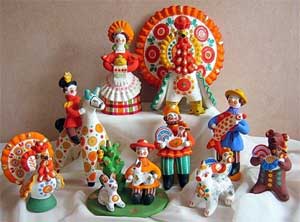 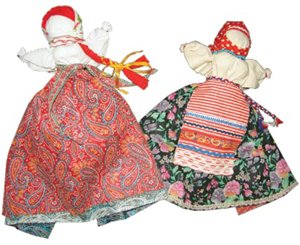 Для успешного развития ребенка, рекомендуем Вам:рассказать детям о русских народных игрушках, рассмотреть их на иллюстрациях и в натуральном виде (если возможно);рассмотреть материал, из которого сделаны игрушки (глина, дерево, керамика и др.), цвет, форму, величину, части игрушек, рассказать, как в них играют;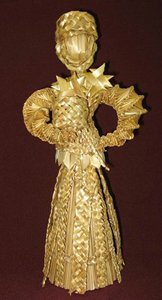 вырезать и вклеить в тетрадь картинки с изображением русских народных игрушек;побеседовать с детьми о народных промыслах, о том, что замечательные красочные предметы (игрушки) создают народные мастера - народные умельцы, люди, одарённые фантазией, талантом и добротой;Если формирование знаний о русских народных ремеслах и промыслах будет осуществляться не только в детском саду, но и в семье, то у ребенка будет сформирована еще одна ценность - «Я и мама (папа) - одно целое, мы вместе, мы рядом!»Расскажите ребенку сказку о хохломе: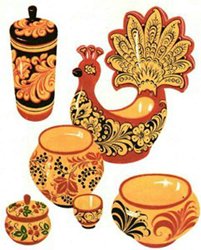 «Жил-был чудо-мастер. Поселился он в глухом лесу, избу поставил, стол да ложку смастерил, посуду деревянную вырезал. Варил он пшеничную кашу, да не забывал пшена птенцам сыпать.Прилетела как-то к его дому жар-птица, прикоснулась крылом к чашке, стала она золотой. И появилась с тех пор красота - посуда расписная!»Рассказ о гжели можно начать с такой сказки:«Один купец поехал путешествовать в Россию с алой розой, которая подарила ему жена.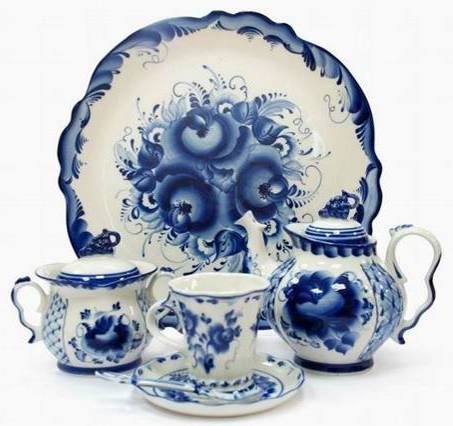 В его стране было всегда тепло, а в России наступила зимас лютыми морозами, роза от мороза замерзла и посинела. Увидели гжельские мастера такой красивый цветок и нарисовали его на своей посуде. Только не алый, а синий.А купец отвез жене в подарок эту посуду. С той поры и появилась эта чудесная " синяя " сказка — гжель.»Рассказ о матрешке можно начать, так:«Эта игрушка живет в России более ста лет. Отгадай, про кого я говорю: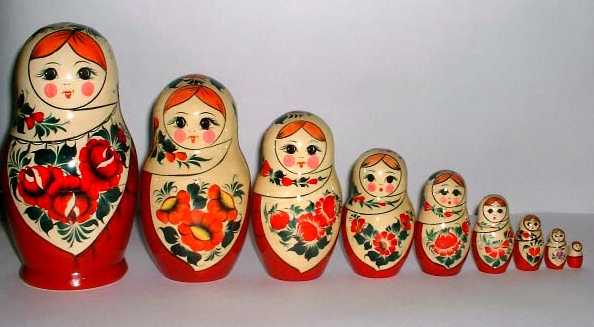 Есть у нас одна игрушка,Не лошадка, не Петрушка,А красавица-девица,Каждая сестрица -Для меньшей — темница.»Рекомендуем дидактические игры, в которые можно поиграть домас вашим ребенком, закрепляя знания по данной теме: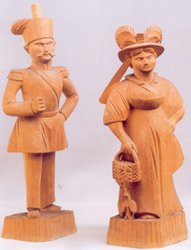 «Назови игрушку» (образование относительных прилагательных): игрушка из дерева (какая?) – деревянная (матрешка, дудка); игрушка из глины (какая?) - глиняная (свистулька); игрушка из керамики (какая?) - керамическая (куколка).«Сосчитай» (согласование числительных с существительными):одна матрешка, две матрешки … пять матрешек, (игрушка, свистулька, кукла, дудка)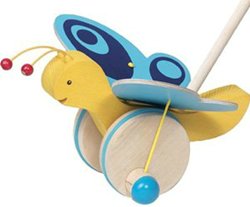 «Скажи какая?»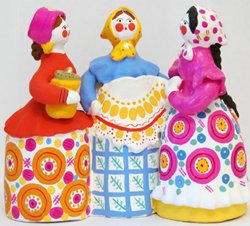 (подбор прилагательные к существительным):матрешка какая? - красная, красивая, ….,игрушка какая? - ….кукла какая? - ….Прочитайте ребенку: «Игрушкины частушки»:Наши руки крендельком, щеки будто яблоки.С нами издавна знаком весь народ на ярмарке.Мы игрушки расписные, хохотушки вятские —Щеголихи слободские, кумушки посадские.Дымковские барышни всех на свете краше,А гусары-баловни — кавалеры наши.Отгадайте и выучите загадки:Ростом разные подружки,но похожи друг на дружку.Все они сидят друг в дружке,но всего одна игрушка.(Матрешка)Все листочки как листочки,здесь же каждый золотой,красоту такую людиназывают… .(хохломой).Составить описательный рассказо матрешке по плану:Что это?Какого цвета, размера, формы?Из какого материала сделана?Из скольких частей состоит?Как в нее играют?